АДМИНИСТРАЦИЯ РОССОШАНСКОГО СЕЛЬСКОГО ПОСЕЛЕНИЯ РЕПЬЕВСКОГО МУНИЦИПАЛЬНОГО РАЙОНА ВОРОНЕЖСКОЙ ОБЛАСТИ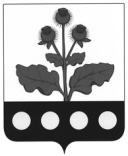 ПОСТАНОВЛЕНИЕ      «20» марта 2019 г. №10   с. РоссошьВ соответствии, Федеральным законом от 25.12.2008 года № 273-ФЗ «О противодействии коррупции», рассмотрев протест прокурора от 28.02.2019 №2-1-2019/102, администрация Россошанского сельского поселения Репьевского муниципального района Воронежской области постановляет:В постановление администрации Россошанского сельского поселения Репьевского муниципального района от 15.06.2010 г. №40 «Об утверждении порядка уведомления представителя нанимателя (работодателя) о фактах обращения в целях склонения муниципального служащего администрации Россошанского сельского поселения Репьёвского муниципального района к совершению коррупционных правонарушений» (далее - Постановление) внести следующие изменения:1.1. Пункт 7 порядка уведомления представителя нанимателя (работодателя) о фактах обращения в целях склонения муниципального служащего администрации Россошанского сельского поселения Репьёвского муниципального района к совершению коррупционных правонарушений, утвержденного Постановлением, признать утратившим силу;1.2. Пункт 10 Порядка, утвержденного Постановлением изложить в следующей редакции:«10. Сроки и порядок рассмотрения уведомлений о обращении в целях склонения муниципального служащего к совершению коррупционных правонарушений устанавливается распоряжением администрации Россошанского сельского поселения Репьевского муниципального района «О межведомственной комиссии Россошанского сельского поселения Репьёвского муниципального района по рассмотрению уведомлений о фактах обращения в целях склонения муниципального служащего к совершению коррупционных правонарушений.».2. Настоящее постановление вступает в силу после его официального обнародования.О внесении изменений в постановление администрации Россошанского сельского поселения Репьевского муниципального района от 15.06.2010 г. №40 «Об утверждении порядка уведомления представителя нанимателя (работодателя) о фактах обращения в целях склонения муниципального служащего администрации Россошанского сельского поселения Репьёвского муниципального района к совершению коррупционных правонарушений»Глава сельского поселенияВ.И. Рахманина